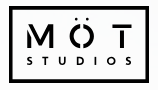 Mente. Corpo. MötivazioneNasce MATRX: una combinazione di esercizi di Mat Pilates eseguiti con il TRXMASTERCLASS 16 MARZO10:00-12:00Breakfast by That’s Vapore35 euroMÖT Studios | Viale Francesco Crispi 3 - MILANO (CAP 20121) | +39 02 38266833 |  info@motstudios.itwww.motstudios.itL’estate sembra lontana, ma in un attimo la prova costume sarà alle porte…Come tutti gli anni i buoni propositi tra gennaio e febbraio fanno capolino, ma con questa novità non ci sono più scuse, rassodare il lato B e ritrovare il proprio benessere fisico e mentale sarà una passeggiata!Una straordinaria novità si è inserita nel panorama del fitness in Italia, MATRX: il giusto equilibrio tra gli esercizi del Mat Pilates e il TRX (Total Resistance eXercise), un nuovo e originale sistema di allenamento che sfrutta la gravità e il peso del corpo.Si tratta di un’attività funzionale a basso impatto cardio, basata su una serie di movimenti intensi e dinamici svolti in progressione per migliorare forza, flessibilità, mobilità e coordinazione. Va ad agire sui muscoli posturali, con l’obiettivo di favorire un maggiore bilanciamento del corpo e aumentare il supporto della muscolatura alla colonna vertebrale. Il TRX si rivela strumento fondamentale, utile a mantenere una corretta postura durante l’esercitazione: le staffe tengono le estremità del corpo sospese ad un unico punto di ancoraggio e consentono di caricare la percentuale desiderata del peso corporeo sulla parte di muscolatura che si vuole allenare. La novità degli esercizi in sospensione risiede proprio nell’utilizzo di gravità e movimento per stimolare risposte muscolari ai continui cambiamenti della posizione del corpo nello spazio.Le classi MATRX sono perfette se si desidera aumentare forza fisica e allo stesso tempo migliorare le proprie capacità di equilibrio, raggiungendo un controllo completo del proprio corpo.MASTERCLASS MATRXLa prima masterclass organizzata da MÖT Studios si terrà sabato 16 marzo dalle ore 10:00 e a fine lezione, tutti i partecipanti potranno recuperare le forze con una colazione sana ed equilibrata offerta da That’s Vapore. www.thatsvapore.itQuando: Sabato 16 marzo 2019Orari: 10:00-12:00Cosa: Lezione + Breakfast sponsor by That’s VaporeDove: MÖT Studios | Viale Francesco Crispi 3 - MILANO (CAP 20121) | Tel: +39 02 38266833Mail: info@motstudios.itSito: www.motstudios.itPrezzo: 35 euro a persona. Pagamento anticipato tramite il nostro sitoIscrizioni: online sul nostro sito fino ad esaurimento posti www.motstudios.itCOS’E’ MÖTMÖT è uno studio con una nuova concezione di allenamento senza vincoli, né iscrizioni che ha l’obiettivo di offrire una scelta personalizzata di corsi per tutti i livelli, in un ambiente studiato nei minimi dettagli, differente dagli standard dei soliti centri fitness. La mission non è solo quella di cambiare il proprio corpo liberando la mente, ma anche di regalare uno spazio living dove sorseggiare una tisana, leggere un libro e passare del tempo con se stessi dando sfogo alla propria mötivazione per sfuggire alle fatiche cittadine. Il concetto di boutique ereditato dalle tendenze londinesi e americane, offre una vasta gamma di allenamenti funzionali e classi fino ad un massino di 6/8 persone, tenute da alcuni dei migliori e più stimolanti personal trainer del settore. A tutti i corsi si può accedere con la formula pay-as-you-go, ovvero: paghi solo le lezioni che ti interessano prenotandole facilmente dal sito.E dopo l’allenamento? Gli spogliatoi sono forniti di tutto ciò che potrebbe servire, dagli asciugamani all’asciugacapelli. Le docce sono dotate di prodotti naturali Cowshed™, per farti sentire rinato, più energico e mötivato dopo ogni sessione di allenamentoScegli una delle MÖT classi per trovare la motivazione che c’è in te! Pilates, Core Stability, TRX e Barre: qual è il percorso che farà emergere le potenzialità del tuo corpo?TUTTI I CORSI DI MOT STUDIOALLENAMENTO FUNZIONALECore StabilityUna classe all’insegna del divertimento, a ritmo di esercizio. Con l’uso di attrezzi come Bosu, Fluiballs e Kettlebells ti accorgerai subito dell’effetto benefico sul sistema cardiorespiratorio e sulla resistenza muscolare. Efficace su tutta la stabilità del sistema corporeo.TRXTRX-Core è un allenamento completo in cui movimenti cardio si alternano ad un mix di esercizi divertenti e al tempo stesso impegnativi. Forza, resistenza e flessibilità si integrano in perfetto equilibrio. I movimenti sono calibrati per mantenere il tuo corpo flessibile. Puoi scegliere tra Core & Upper Body, Core & Lower Body, Core & Full BodyYOGASlow YogaHatha, un grande allenamento di forza. Il corpo assume posizioni comode e stabili seguendo i tempi della respirazione. Con una pratica costante aumenta l’elasticità, si rigenerano i muscoli e le ossa, con movimenti più fluidi.Dynamic YogaVinyasa, respirazione e movimento uniti in una perfetta sincronia. Diverse posizioni guidate dal flusso del respiro. Una pratica dinamica, che si concentra molto sulla respirazione e sui passaggi tra un’asana e l’altra, perfettamente sincronizzati tra loro. Durante gli esercizi la temperatura corporea sale, liberando il corpo da tutte le tossine.PILATESClassic PilatesUna classe che ti rende consapevole del tuo corpo, allenando equilibrio, postura, tonicità ed elasticità. I nostri Peak Pilates Reformers™ sono stati realizzati per supportare e migliorare la tua tecnica e le tue capacità.Dynamic PilatesUn percorso funzionale e pratico, per tirare fuori tutta l’energia che c’è in te. Un allenamento che, con l’aiuto dei Peak Pilates Reformers™, brucia calorie e scolpisce il corpo come mai avresti potuto immaginare.Mat PilatesUn modo per conoscere i principi del Pilates e le potenzialità del tuo corpo. Una tecnica per controllare i movimenti e acquisire una consapevolezza che ti darà nuova forza e tonicità.Scolpiamo corpi lunghi, magri e stabili. Sarai molto più forte di quello che pensaviBARREBooty BarrePilates, danza e yoga unite in un’unica attività aerobica. Una classe che trasforma le basi del balletto in movimenti di fitness. Specchio e sbarra ti aiuteranno a dare grinta al tuo metabolismo, mantenendo sempre una postura corretta. Continuerai a bruciare grassi e calorie anche dopo la fine dell’allenamento.Allenamento personalizzatoDecidiamo la meta da raggiungere. Troviamo i tuoi punti di forza. Superiamo i tuoi limiti. I risultati saranno così evidenti da poterli toccare con mano.Grazie alla competenza dei nostri insegnanti in materia di rieducazione post infortuni, potrai correggere gli squilibri muscolari e posturali che hai da tempo. Per dei movimenti più elastici, senza dolore.Per allenamenti personalizzati scrivi a pt@motstudios.it COSTIIntro offer 2 Classi €32 - SCADENZA 2 SETTIMANE 1 Classe €32 - SCADENZA 2 SETTIMANE6 Classi €180 - SCADENZA 3 MESI12 Classi €340 - SCADENZA 6 MESI24 Classi €650 - SCADENZA 9 MESIContatti stampa:Caterina Cadeocaterina.cadeo@gmail.commilani.cadeo@gmail.com+39 333 7005350